Unit 2 Theorems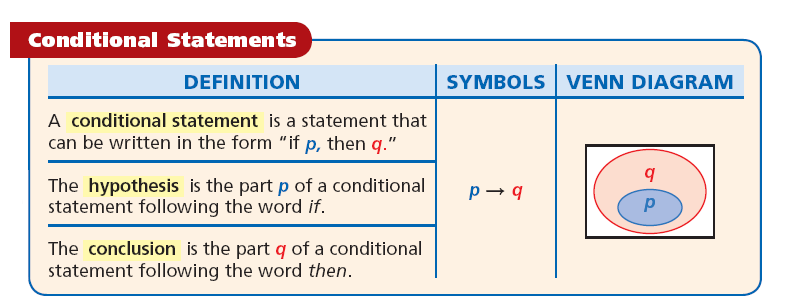 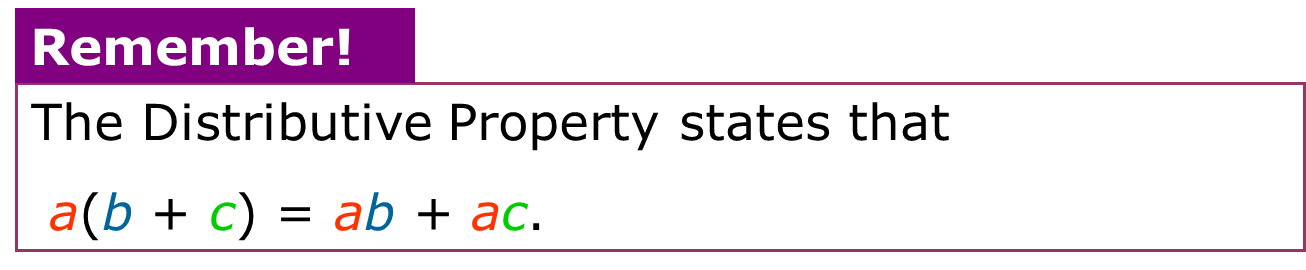 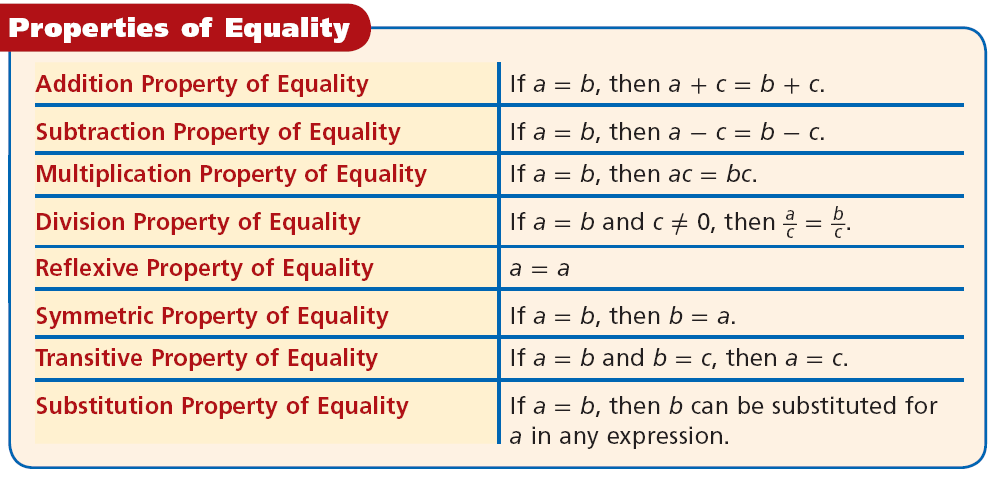 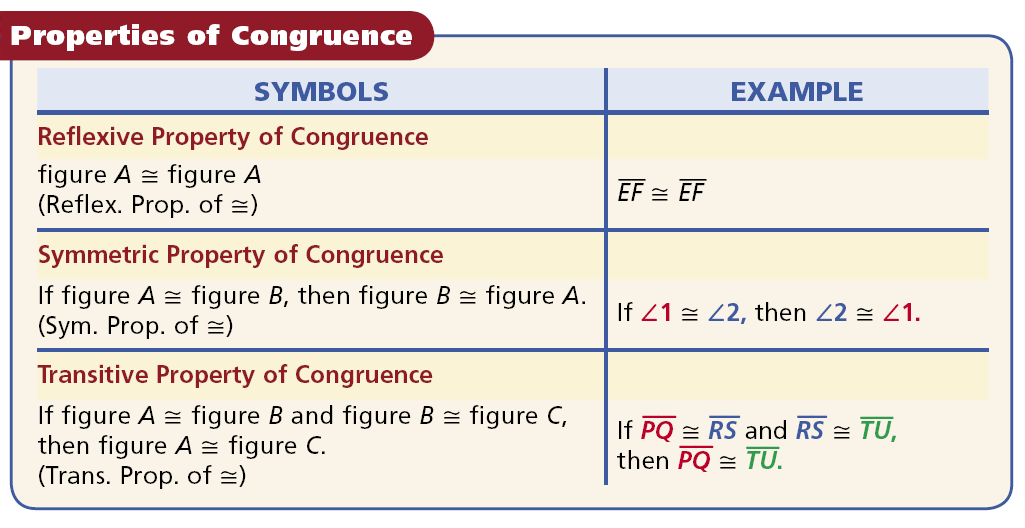 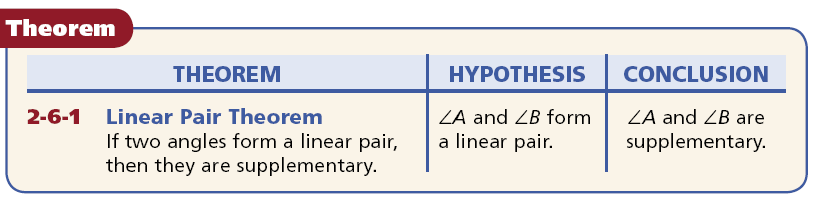 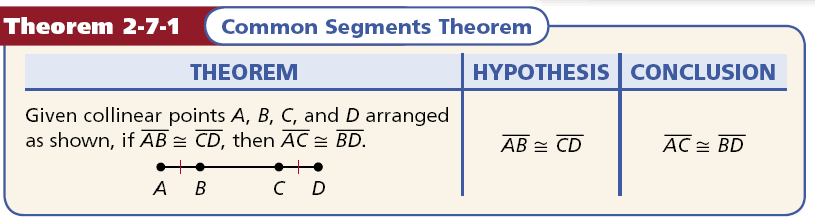 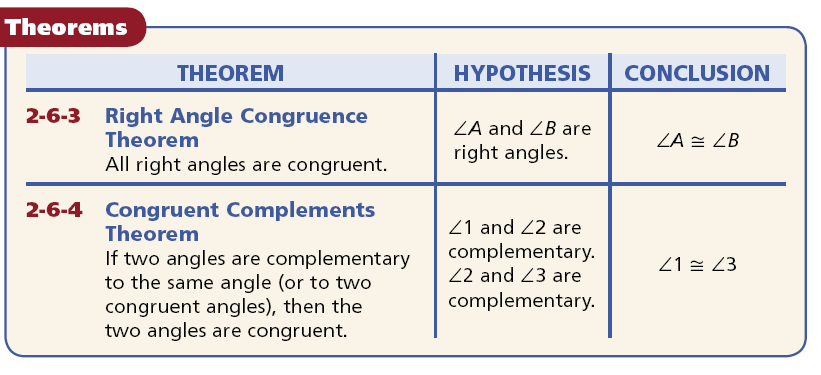 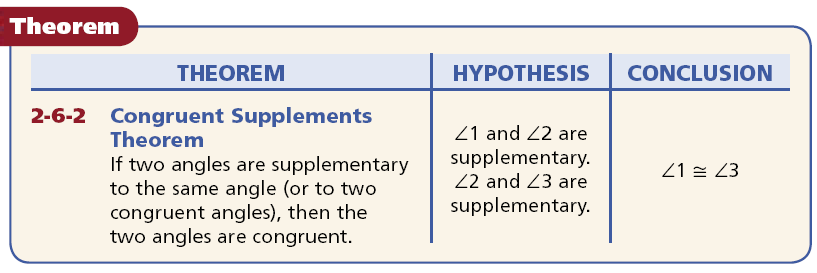 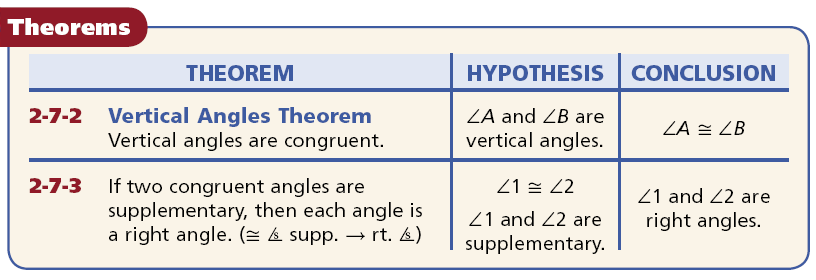 